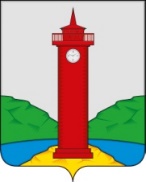 АДМИНИСТРАЦИЯ СЕЛЬСКОГО ПОСЕЛЕНИЯ КУРУМОЧ МУНИЦИПАЛЬНОГО РАЙОНА                                                            ВОЛЖСКИЙ САМАРСКОЙ ОБЛАСТИПОСТАНОВЛЕНИЕ                     от «10» января  2020 года   № 9Об утверждении Положения о попечительском (наблюдательном) совете по вопросам похоронного дела в сельском поселении Курумоч муниципального района Волжский Самарской областиВ соответствии с Федеральным законом от 12.01.1996 № 8-ФЗ «О погребении и похоронном деле», руководствуясь Федеральным законом от 06.10.2003 №131-ФЗ «Об общих принципах организации местного самоуправления в Российской Федерации», Уставом сельского поселения Курумоч муниципального района Волжский Самарской области, Администрация сельского поселения Курумоч муниципального района Волжский Самарской области ПОСТАНОВЛЯЕТ:  1.Утвердить Положение о попечительском (наблюдательном) совете по вопросам похоронного дела в  сельском поселении Курумоч муниципального района Волжский Самарской области (приложение 1).  2. Утвердить состав попечительского (наблюдательного) совета по вопросам похоронного дела в сельском поселении  Курумоч муниципального района Волжский Самарской области (приложение 2). 3.Постановление от «13» ноября  2015  года   №178/1                                                                          «Об утверждении Положения о попечительском (наблюдательном) совете по вопросам похоронного дела в сельском поселении Курумоч  муниципального района Волжский Самарской области» считать утратившим силу.  4.Опубликовать настоящее постановление в ежемесячном информационном  вестнике «Вести  сельского поселения Курумоч», разместить  на официальном сайте администрации сельского поселения Курумоч муниципального района Волжский Самарской области – www.sp-kurumoch.ru в информационно-телекоммуникационной сети Интернет.       5.Настоящее Постановление вступает в силу со дня его официального опубликования. Глава сельского поселения Курумоч                           		                 муниципального района Волжский                           О.Л.Катынский Кондратьева 8(846)3021910                                                                                                            Приложение 1                                                                                                                                                          к постановлению администрации                                                                                          сельского поселения Курумоч	                                                                           от «10»_января__ 2020 № _9__  Положение о попечительском (наблюдательном) совете по вопросам похоронного дела в сельском поселении Курумоч муниципального района Волжский Самарской области  Настоящее Положение определяет задачи, функции, права, порядок формирования и организацию деятельности попечительского (наблюдательного) совета по вопросам похоронного дела в  сельском поселении Курумоч муниципального района Волжский Самарской области  (далее – Совет).	Совет создается при  Администрации сельского поселения Курумоч муниципального района Волжский Самарской области и является                                                                 постоянно действующим коллегиальным совещательным органом.Совет в своей деятельности руководствуется Конституцией Российской Федерации, федеральными законами, иными нормативными правовыми актами Российской Федерации, законами и 
иными нормативными правовыми актами Самарской области, Уставом сельского  поселения Курумоч муниципального района Волжский Самарской области, муниципальными правовыми актами, а также настоящим Положением. Совет действует на основе принципов гласности, добровольности участия и равноправия его членов.Решения Совета носят рекомендательный характер.Основными задачами Совета являются:3.1.	Осуществление общественного контроля за деятельностью в сфере похоронного дела в соответствии со статьей 27 Федерального закона от 12.01.1996 8-ФЗ «О погребении и похоронном деле».3.2.	Определение основных направлений совершенствования похоронного дела в  сельском поселении Курумоч муниципального района Волжский Самарской области  в целях обеспечения прав граждан, гарантий исполнения их волеизъявления о погребении с учетом обычаев и традиций.3.3.	Организация и осуществление совместных действий органов местного самоуправления, граждан, юридических лиц, общественных объединений по разработке и реализации мероприятий в сфере организации ритуальных услуг и содержания мест захоронения.3.4.	Информирование общественности о целях, задачах и итогах работы органов местного самоуправления сельского поселения Курумоч муниципального района Волжский Самарской области  в сфере организации  ритуальных   услуг и содержания мест захоронения.При реализации возложенных задач Совет осуществляет следующие функции:4.1.	Осуществление анализа проблем в сфере похоронного дела и погребения в сельском поселении Курумоч муниципального района Волжский Самарской области.Обобщение и анализ обращений граждан и юридических лиц по вопросам похоронного дела на предмет изучения причин нарушения прав, свобод и законных интересов, выявления факторов, препятствующих решению вопросов заявителей.Разработка рекомендаций по порядку взаимодействия органов местного самоуправления, хозяйствующих субъектов различных форм собственности и индивидуальных предпринимателей в сфере оказания ритуальных услуг и содержания мест захоронения в сельском поселении Курумоч муниципального района Волжский Самарской области. Оказание  содействия    Администрации  сельского поселении Курумоч муниципального района Волжский Самарской области    в разработке проектов муниципальных  правовых актов в сфере организации ритуальных услуг и содержания мест захоронения.Рассмотрение проектов решений Администрации  сельского поселении Курумоч муниципального района Волжский Самарской области    по вопросам похоронного дела с целью учета интересов населения и защиты прав граждан.	Иные функции, возложенные на Совет в соответствии с законодательством и муниципальными правовыми актами.Совет для реализации задач в установленной сфере деятельности имеет право:5.1.	Принимать решения по направлениям своей деятельности.5.2.	Образовывать рабочие группы для подготовки и принятия решений.5.3.	Участвовать в заседаниях коллегиальных органов при Администрации  сельского поселении Курумоч муниципального района Волжский Самарской области , рабочих совещаниях, иных мероприятиях, организуемых органами местного самоуправления, по вопросам в сфере деятельности Совета.5.4.	Приглашать на свои заседания представителей органа местного самоуправления, граждан, представителей общественных объединений, юридических лиц и организаций при обсуждении вопросов, решение которых входит в их компетенцию, в соответствии с тематикой рассматриваемых вопросов.5.5.	Вносить предложения по совершенствованию деятельности Администрации  сельского поселении Курумоч муниципального района Волжский Самарской области    в том  числе:о разработке проектов правовых актов, внесении в них изменений, направленных на совершенствование правового регулирования в сфере похоронного дела;об улучшении организации похоронного дела и предоставлении качественных услуг населению по погребению.5.6.	Осуществлять иные права, не противоречащие законодательству.Порядок формирования состава Совета:6.1.	Совет формируется из представителей органов местного самоуправления,  органов государственной власти (по согласованию), юридических лиц (по согласованию), общественных объединений (по согласованию).Члены Совета осуществляют свою деятельность на общественных началах.7.	Организация деятельности Совета:7.1.	Совет возглавляет председатель. В отсутствие председателя Совета его полномочия осуществляет заместитель председателя Совета. Председатель и заместитель председателя Совета избираются из состава Совета на его первом заседании.7.2. Совет осуществляет свою деятельность в форме заседаний, проводимых не реже чем  одного раза в полугодие.Заседание Совета считается правомочным, если на нем присутствует не менее половины от установленной численности членов Совета.7.3. Решения Совета принимаются путем открытого голосования простым большинством голосов членов Совета (от числа присутствующих).В случае равенства голосов решающим является голос председательствующего на заседании Совета.7.4. Решения Совета оформляются протоколом заседания, который подписывает председательствующий.7.5. Члены Совета, несогласные с решением Совета, вправе изложить особое мнение, которое в обязательном порядке вносится в протокол заседания Совета.7.6. Председатель Совета:организует работу Совета и председательствует на его заседаниях;определяет дату, время и место проведения заседания Совета, повестку заседания Совета, созывает внеочередные заседания Совета;подписывает протоколы заседаний и другие документы Совета;обеспечивает размещение информации о деятельности Совета, повестке заседания Совета, дате и времени проведения заседаний Совета на официальном сайте Администрации  сельского поселении Курумоч муниципального района Волжский Самарской области    в сети «Интернет»; осуществляет иные полномочия в целях реализации основных задач и функций Совета.7.7. Секретарь Совета не является членом Совета и назначается правовым актом Администрации  сельского поселении Курумоч муниципального района Волжский Самарской области    из числа специалистов МБУ «Сельское поселение Курумоч», МУП «ЖКХ  Сельское поселение Курумоч».7.8. Секретарь Совета:осуществляет подготовку документов для рассмотрения их на заседании Совета;информирует членов Совета о дате, времени, месте, повестке дня очередного заседания;оформляет протокол заседания Совета;готовит и согласовывает с председателем Совета проекты документов и иных материалов для обсуждения на заседаниях Совета;хранит документацию Совета и готовит в установленном порядке документы, передаваемые на хранение в архив и на уничтожение;выполняет иные организационные функции по обеспечению деятельности Совета.В случае отсутствия секретаря на заседании Совета председатель Совета либо исполняющий его полномочия заместитель председателя Совета определяет одного из членов Совета для ведения протокола.7.9. Члены Совета имеют право:вносить предложения по формированию повестки дня заседаний и плана работы Совета;вносить предложения о созыве внеочередного заседания Совета с мотивированным обоснованием такой необходимости;участвовать в подготовке материалов по рассматриваемым вопросам;знакомиться с материалами заседания Совета; выступать и давать оценку рассматриваемым вопросам.7.10.	Члены Совета обладают равными правами при обсуждении вопросов и голосовании.7.11. Приглашенные на заседание Совета лица имеют право выступать по рассматриваемому вопросу и вносить свои предложения и высказывать мнение по выносимому на голосование вопросу без права участия в голосовании.7.12.	Организационно-техническое обеспечение деятельности Совета осуществляет Администрация  сельского поселении Курумоч муниципального района Волжский Самарской области          Приложение 2                                                                                                                                                          к постановлению администрации                                                       сельского поселения Курумоч	                                                                      от «10» января 2020 № 9Состав попечительского (наблюдательного) Совета по вопросам похоронного дела в сельском поселении Курумоч муниципального района Волжский Самарской области№ п/пФИОДолжность1Кондратьева Мария ВладимировнаПредседатель Совета2Елизаров Игорь ВикторовичЗаместитель председателя Совета3Егорова Елена ЕвгеньевнаСекретарь Совета4Кулешевская Наталья ЮрьевнаЧлен Совета5Бачинский Иван ЭдуардовичЧлен Совета6Якушин Евгений ВасильевичЧлен Совета